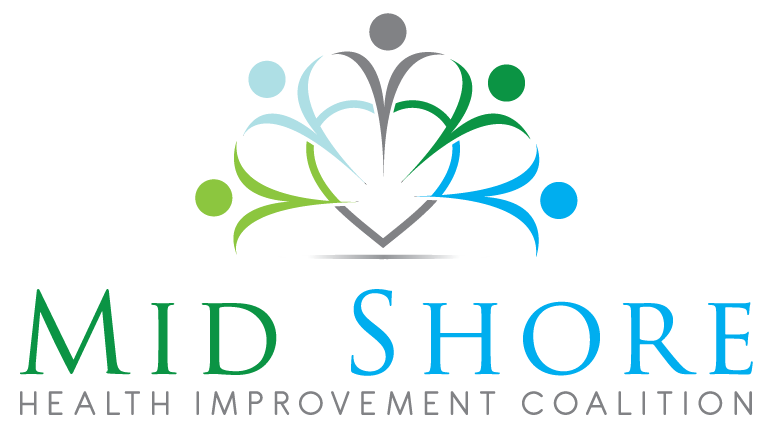 LHIC MEETING AGENDA – MONDAY, MARCH 09, 201512:00 - 12:20  Lunch-*shortened to accommodate a full agenda*12:20 - 12:30  Welcome and Introductions: Dr. Spencer12:30 - 12:50  Brief Update from Regional Partners:                         -Shore Health Systems                         -Choptank Community Health Systems                         -Eastern Shore Area Health Education                         -Mid Shore Mental Health Services12:50 - 12:55  Regional Community Based Grant Initiative Update: Nicole Morris  12:55 - 1:30    Presentation: Suzanne Schlattman, Maryland Healthcare For All     Coalition:                       Public Forum: Maryland's New All Payer Payment Model and the Impact on Local Public Health1:30 - 2:00      Presentation: Erin Hill, Regional Opioid Misuse Prevention Grant Coordinator:                                  Overview of Regional Opioid Misuse Prevention Program GrantLocal Health Improvement Coalition Meetings are held at Queen Anne’s County Health Department in Centreville, MD on a quarterly basis.  A healthy lunch is served from 12:00-12:30 pm, and the meeting takes place from 12:30-2:00 pm. 